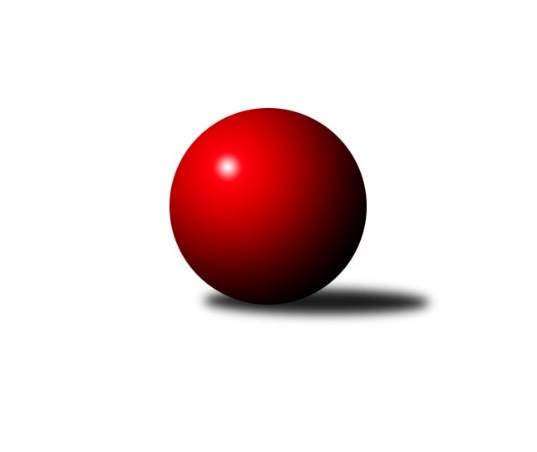 Č.15Ročník 2015/2016	30.4.2024 Krajský přebor OL 2015/2016Statistika 15. kolaTabulka družstev:		družstvo	záp	výh	rem	proh	skore	sety	průměr	body	plné	dorážka	chyby	1.	TJ Kovohutě Břidličná ˝B˝	14	10	0	4	67.0 : 45.0 	(92.0 : 76.0)	2520	20	1741	779	38	2.	KK Jiskra Rýmařov ˝B˝	13	9	0	4	63.0 : 41.0 	(81.0 : 75.0)	2499	18	1741	759	43.1	3.	TJ Pozemstav Prostějov	14	8	1	5	59.0 : 53.0 	(86.5 : 81.5)	2461	17	1733	728	39.6	4.	KK Zábřeh  ˝C˝	14	8	1	5	55.5 : 56.5 	(84.5 : 83.5)	2472	17	1723	749	39.2	5.	Spartak Přerov ˝C˝	14	7	1	6	59.5 : 52.5 	(80.0 : 88.0)	2491	15	1742	749	46.6	6.	KK Šumperk ˝B˝	13	7	0	6	56.0 : 48.0 	(84.0 : 72.0)	2509	14	1746	763	36.2	7.	Sokol Přemyslovice ˝B˝	14	7	0	7	56.5 : 55.5 	(83.0 : 85.0)	2465	14	1725	740	39.5	8.	TJ Sokol Mohelnice	13	5	1	7	49.0 : 55.0 	(74.5 : 81.5)	2433	11	1707	726	41.6	9.	TJ Horní Benešov ˝C˝	14	5	0	9	50.0 : 62.0 	(83.5 : 84.5)	2454	10	1715	739	43.3	10.	KKŽ Šternberk ˝A˝	13	4	0	9	41.5 : 62.5 	(75.0 : 81.0)	2447	8	1696	751	46.7	11.	SKK Jeseník ˝B˝	14	2	2	10	43.0 : 69.0 	(76.0 : 92.0)	2407	6	1681	727	41.5Tabulka doma:		družstvo	záp	výh	rem	proh	skore	sety	průměr	body	maximum	minimum	1.	Spartak Přerov ˝C˝	6	6	0	0	34.0 : 14.0 	(40.5 : 31.5)	2585	12	2632	2519	2.	KK Šumperk ˝B˝	7	6	0	1	40.0 : 16.0 	(54.0 : 30.0)	2514	12	2580	2450	3.	KK Jiskra Rýmařov ˝B˝	7	6	0	1	37.0 : 19.0 	(43.5 : 40.5)	2534	12	2612	2424	4.	KK Zábřeh  ˝C˝	7	5	1	1	30.5 : 25.5 	(45.0 : 39.0)	2473	11	2549	2392	5.	TJ Kovohutě Břidličná ˝B˝	6	5	0	1	32.0 : 16.0 	(45.0 : 27.0)	2445	10	2488	2409	6.	TJ Pozemstav Prostějov	7	5	0	2	32.0 : 24.0 	(46.0 : 38.0)	2573	10	2656	2484	7.	TJ Horní Benešov ˝C˝	6	4	0	2	29.5 : 18.5 	(44.0 : 28.0)	2538	8	2602	2433	8.	TJ Sokol Mohelnice	7	4	0	3	33.0 : 23.0 	(46.5 : 37.5)	2538	8	2596	2444	9.	Sokol Přemyslovice ˝B˝	7	4	0	3	32.0 : 24.0 	(46.5 : 37.5)	2468	8	2509	2430	10.	KKŽ Šternberk ˝A˝	7	4	0	3	29.5 : 26.5 	(41.5 : 42.5)	2397	8	2510	2318	11.	SKK Jeseník ˝B˝	8	2	2	4	32.0 : 32.0 	(51.5 : 44.5)	2476	6	2578	2296Tabulka venku:		družstvo	záp	výh	rem	proh	skore	sety	průměr	body	maximum	minimum	1.	TJ Kovohutě Břidličná ˝B˝	8	5	0	3	35.0 : 29.0 	(47.0 : 49.0)	2529	10	2609	2454	2.	TJ Pozemstav Prostějov	7	3	1	3	27.0 : 29.0 	(40.5 : 43.5)	2446	7	2528	2380	3.	KK Jiskra Rýmařov ˝B˝	6	3	0	3	26.0 : 22.0 	(37.5 : 34.5)	2494	6	2534	2434	4.	KK Zábřeh  ˝C˝	7	3	0	4	25.0 : 31.0 	(39.5 : 44.5)	2471	6	2581	2403	5.	Sokol Přemyslovice ˝B˝	7	3	0	4	24.5 : 31.5 	(36.5 : 47.5)	2465	6	2563	2354	6.	TJ Sokol Mohelnice	6	1	1	4	16.0 : 32.0 	(28.0 : 44.0)	2416	3	2452	2368	7.	Spartak Přerov ˝C˝	8	1	1	6	25.5 : 38.5 	(39.5 : 56.5)	2479	3	2577	2298	8.	KK Šumperk ˝B˝	6	1	0	5	16.0 : 32.0 	(30.0 : 42.0)	2508	2	2540	2478	9.	TJ Horní Benešov ˝C˝	8	1	0	7	20.5 : 43.5 	(39.5 : 56.5)	2444	2	2563	2343	10.	KKŽ Šternberk ˝A˝	6	0	0	6	12.0 : 36.0 	(33.5 : 38.5)	2455	0	2513	2375	11.	SKK Jeseník ˝B˝	6	0	0	6	11.0 : 37.0 	(24.5 : 47.5)	2396	0	2504	2280Tabulka podzimní části:		družstvo	záp	výh	rem	proh	skore	sety	průměr	body	doma	venku	1.	TJ Kovohutě Břidličná ˝B˝	11	8	0	3	55.0 : 33.0 	(76.0 : 56.0)	2519	16 	4 	0 	1 	4 	0 	2	2.	TJ Pozemstav Prostějov	11	7	1	3	50.0 : 38.0 	(70.5 : 61.5)	2471	15 	4 	0 	1 	3 	1 	2	3.	KK Jiskra Rýmařov ˝B˝	10	7	0	3	49.0 : 31.0 	(62.5 : 57.5)	2493	14 	4 	0 	1 	3 	0 	2	4.	KK Zábřeh  ˝C˝	11	6	1	4	41.5 : 46.5 	(64.0 : 68.0)	2456	13 	4 	1 	1 	2 	0 	3	5.	Spartak Přerov ˝C˝	11	6	0	5	47.5 : 40.5 	(63.5 : 68.5)	2516	12 	5 	0 	0 	1 	0 	5	6.	KK Šumperk ˝B˝	11	6	0	5	46.5 : 41.5 	(70.0 : 62.0)	2506	12 	5 	0 	1 	1 	0 	4	7.	Sokol Přemyslovice ˝B˝	11	6	0	5	44.5 : 43.5 	(66.5 : 65.5)	2473	12 	3 	0 	3 	3 	0 	2	8.	TJ Sokol Mohelnice	10	3	1	6	34.0 : 46.0 	(54.0 : 66.0)	2433	7 	2 	0 	2 	1 	1 	4	9.	TJ Horní Benešov ˝C˝	10	3	0	7	35.5 : 44.5 	(59.5 : 60.5)	2433	6 	3 	0 	2 	0 	0 	5	10.	KKŽ Šternberk ˝A˝	11	3	0	8	34.5 : 53.5 	(63.0 : 69.0)	2457	6 	3 	0 	3 	0 	0 	5	11.	SKK Jeseník ˝B˝	11	2	1	8	34.0 : 54.0 	(58.5 : 73.5)	2405	5 	2 	1 	3 	0 	0 	5Tabulka jarní části:		družstvo	záp	výh	rem	proh	skore	sety	průměr	body	doma	venku	1.	TJ Sokol Mohelnice	3	2	0	1	15.0 : 9.0 	(20.5 : 15.5)	2537	4 	2 	0 	1 	0 	0 	0 	2.	KK Zábřeh  ˝C˝	3	2	0	1	14.0 : 10.0 	(20.5 : 15.5)	2499	4 	1 	0 	0 	1 	0 	1 	3.	KK Jiskra Rýmařov ˝B˝	3	2	0	1	14.0 : 10.0 	(18.5 : 17.5)	2544	4 	2 	0 	0 	0 	0 	1 	4.	TJ Kovohutě Břidličná ˝B˝	3	2	0	1	12.0 : 12.0 	(16.0 : 20.0)	2497	4 	1 	0 	0 	1 	0 	1 	5.	TJ Horní Benešov ˝C˝	4	2	0	2	14.5 : 17.5 	(24.0 : 24.0)	2519	4 	1 	0 	0 	1 	0 	2 	6.	Spartak Přerov ˝C˝	3	1	1	1	12.0 : 12.0 	(16.5 : 19.5)	2465	3 	1 	0 	0 	0 	1 	1 	7.	KK Šumperk ˝B˝	2	1	0	1	9.5 : 6.5 	(14.0 : 10.0)	2533	2 	1 	0 	0 	0 	0 	1 	8.	KKŽ Šternberk ˝A˝	2	1	0	1	7.0 : 9.0 	(12.0 : 12.0)	2386	2 	1 	0 	0 	0 	0 	1 	9.	Sokol Přemyslovice ˝B˝	3	1	0	2	12.0 : 12.0 	(16.5 : 19.5)	2462	2 	1 	0 	0 	0 	0 	2 	10.	TJ Pozemstav Prostějov	3	1	0	2	9.0 : 15.0 	(16.0 : 20.0)	2464	2 	1 	0 	1 	0 	0 	1 	11.	SKK Jeseník ˝B˝	3	0	1	2	9.0 : 15.0 	(17.5 : 18.5)	2471	1 	0 	1 	1 	0 	0 	1 Zisk bodů pro družstvo:		jméno hráče	družstvo	body	zápasy	v %	dílčí body	sety	v %	1.	Leopold Jašek 	-- volný los -- 	11	/	14	(79%)	21.5	/	28	(77%)	2.	Jiří Kropáč 	-- volný los -- 	11	/	14	(79%)	18.5	/	28	(66%)	3.	Pavel Černohous 	TJ Pozemstav Prostějov 	11	/	14	(79%)	18	/	28	(64%)	4.	Petr Pick 	KKŽ Šternberk ˝A˝ 	11	/	15	(73%)	23	/	30	(77%)	5.	Jan Tögel 	-- volný los -- 	11	/	15	(73%)	19.5	/	30	(65%)	6.	Jaroslav Vymazal 	KK Šumperk ˝B˝ 	10	/	11	(91%)	17.5	/	22	(80%)	7.	Josef Jurda 	TJ Pozemstav Prostějov 	10	/	12	(83%)	20	/	24	(83%)	8.	Tomáš Fiury 	TJ Kovohutě Břidličná ˝B˝ 	10	/	12	(83%)	18	/	24	(75%)	9.	Marek Hampl 	KK Jiskra Rýmařov ˝B˝ 	10	/	14	(71%)	14	/	28	(50%)	10.	Martin Mikeska 	KK Jiskra Rýmařov ˝B˝ 	10	/	15	(67%)	19.5	/	30	(65%)	11.	Jiří Polášek 	KK Jiskra Rýmařov ˝B˝ 	10	/	15	(67%)	19	/	30	(63%)	12.	Rostislav Petřík 	Spartak Přerov ˝C˝ 	9	/	11	(82%)	15	/	22	(68%)	13.	Pavel Ďuriš ml. 	KKŽ Šternberk ˝A˝ 	9	/	15	(60%)	18	/	30	(60%)	14.	Petr Chlachula 	KK Jiskra Rýmařov ˝B˝ 	9	/	15	(60%)	15	/	30	(50%)	15.	Pavel Heinisch 	KK Šumperk ˝B˝ 	8.5	/	14	(61%)	19	/	28	(68%)	16.	Petr Otáhal 	TJ Kovohutě Břidličná ˝B˝ 	8	/	13	(62%)	16.5	/	26	(63%)	17.	Jindřích Gavenda 	KKŽ Šternberk ˝A˝ 	8	/	13	(62%)	14	/	26	(54%)	18.	Vilém Berger 	TJ Kovohutě Břidličná ˝B˝ 	8	/	13	(62%)	14	/	26	(54%)	19.	František Všetička 	-- volný los -- 	8	/	14	(57%)	13.5	/	28	(48%)	20.	Miloslav Petrů 	TJ Horní Benešov ˝C˝ 	8	/	15	(53%)	17	/	30	(57%)	21.	Jiří Kankovský 	Sokol Přemyslovice ˝B˝ 	8	/	15	(53%)	17	/	30	(57%)	22.	Miroslav Bodanský 	KK Zábřeh  ˝C˝ 	8	/	15	(53%)	16	/	30	(53%)	23.	Jaroslav Jílek 	TJ Sokol Mohelnice 	8	/	15	(53%)	15	/	30	(50%)	24.	Zdeněk Grulich 	Sokol Přemyslovice ˝B˝ 	7.5	/	12	(63%)	13.5	/	24	(56%)	25.	Jan Lenhart 	Spartak Přerov ˝C˝ 	7.5	/	12	(63%)	11	/	24	(46%)	26.	Martin Sedlář 	KK Šumperk ˝B˝ 	7	/	10	(70%)	12	/	20	(60%)	27.	Libor Daňa 	Spartak Přerov ˝C˝ 	7	/	10	(70%)	11	/	20	(55%)	28.	Rostislav Krejčí 	TJ Sokol Mohelnice 	7	/	11	(64%)	12	/	22	(55%)	29.	Josef Veselý 	TJ Kovohutě Břidličná ˝B˝ 	7	/	12	(58%)	13	/	24	(54%)	30.	Aneta Kubešová 	TJ Horní Benešov ˝C˝ 	7	/	13	(54%)	15	/	26	(58%)	31.	Helena Sobčáková 	KK Zábřeh  ˝C˝ 	7	/	14	(50%)	15	/	28	(54%)	32.	Karel Kučera 	SKK Jeseník ˝B˝ 	7	/	14	(50%)	15	/	28	(54%)	33.	Michal Strachota 	KK Šumperk ˝B˝ 	7	/	14	(50%)	13	/	28	(46%)	34.	Michal Kolář 	Sokol Přemyslovice ˝B˝ 	6.5	/	13	(50%)	10	/	26	(38%)	35.	David Láčík 	TJ Horní Benešov ˝C˝ 	6.5	/	14	(46%)	14	/	28	(50%)	36.	Alena Machalíčková 	-- volný los -- 	6.5	/	15	(43%)	17	/	30	(57%)	37.	Jana Fousková 	SKK Jeseník ˝B˝ 	6	/	9	(67%)	8	/	18	(44%)	38.	Václav Pumprla 	Spartak Přerov ˝C˝ 	6	/	10	(60%)	12.5	/	20	(63%)	39.	Zdeněk Šebesta 	TJ Sokol Mohelnice 	6	/	11	(55%)	11	/	22	(50%)	40.	Michal Rašťák 	TJ Horní Benešov ˝C˝ 	6	/	11	(55%)	11	/	22	(50%)	41.	Zdeněk Fiury ml. ml.	TJ Kovohutě Břidličná ˝B˝ 	6	/	11	(55%)	10	/	22	(45%)	42.	Milan Dvorský 	Sokol Přemyslovice ˝B˝ 	6	/	11	(55%)	9.5	/	22	(43%)	43.	Václav Kovařík 	TJ Pozemstav Prostějov 	6	/	12	(50%)	11	/	24	(46%)	44.	Mykola Vološčuk 	KK Zábřeh  ˝C˝ 	6	/	13	(46%)	14	/	26	(54%)	45.	Miroslav Setinský 	SKK Jeseník ˝B˝ 	6	/	13	(46%)	11.5	/	26	(44%)	46.	Dagmar Jílková 	TJ Sokol Mohelnice 	6	/	13	(46%)	11.5	/	26	(44%)	47.	Miloslav Krchov 	TJ Kovohutě Břidličná ˝B˝ 	6	/	13	(46%)	11	/	26	(42%)	48.	Miroslav Plachý 	TJ Pozemstav Prostějov 	6	/	13	(46%)	10.5	/	26	(40%)	49.	Vladimír Moravec 	SKK Jeseník ˝B˝ 	6	/	15	(40%)	12	/	30	(40%)	50.	Milan Vymazal 	KK Šumperk ˝B˝ 	5.5	/	14	(39%)	14	/	28	(50%)	51.	Lukáš Vybíral 	Sokol Přemyslovice ˝B˝ 	5.5	/	14	(39%)	13	/	28	(46%)	52.	Rostislav Cundrla 	SKK Jeseník ˝B˝ 	5	/	7	(71%)	7.5	/	14	(54%)	53.	David Rozsypal 	TJ Pozemstav Prostějov 	5	/	10	(50%)	12.5	/	20	(63%)	54.	Jiří Hradílek 	Spartak Přerov ˝C˝ 	5	/	10	(50%)	7.5	/	20	(38%)	55.	Pavel Smejkal 	KKŽ Šternberk ˝A˝ 	5	/	13	(38%)	10	/	26	(38%)	56.	Josef Čapka 	TJ Pozemstav Prostějov 	5	/	14	(36%)	14	/	28	(50%)	57.	Michal Ihnát 	KK Jiskra Rýmařov ˝B˝ 	4.5	/	10	(45%)	10.5	/	20	(53%)	58.	David Kaluža 	TJ Horní Benešov ˝C˝ 	4.5	/	12	(38%)	11	/	24	(46%)	59.	Kamila Chládková 	KK Zábřeh  ˝C˝ 	4.5	/	12	(38%)	10.5	/	24	(44%)	60.	Emil Pick 	KKŽ Šternberk ˝A˝ 	4.5	/	12	(38%)	10	/	24	(42%)	61.	Michael Dostál 	TJ Horní Benešov ˝C˝ 	4.5	/	13	(35%)	9	/	26	(35%)	62.	Tomáš Potácel 	TJ Sokol Mohelnice 	4	/	8	(50%)	8	/	16	(50%)	63.	František Langer 	KK Zábřeh  ˝C˝ 	4	/	9	(44%)	9	/	18	(50%)	64.	Michal Symerský 	Spartak Přerov ˝C˝ 	4	/	9	(44%)	8	/	18	(44%)	65.	Jiří Kohoutek 	Spartak Přerov ˝C˝ 	4	/	9	(44%)	8	/	18	(44%)	66.	Martin Vitásek 	KK Zábřeh  ˝C˝ 	4	/	10	(40%)	9	/	20	(45%)	67.	Šárka Tögelová 	-- volný los -- 	4	/	11	(36%)	11	/	22	(50%)	68.	Jana Ovčačíková 	KK Jiskra Rýmařov ˝B˝ 	4	/	11	(36%)	10	/	22	(45%)	69.	Jiří Karafiát 	KK Zábřeh  ˝C˝ 	3	/	3	(100%)	4	/	6	(67%)	70.	Ján Ludrovský 	KK Šumperk ˝B˝ 	3	/	5	(60%)	5	/	10	(50%)	71.	Michal Gajdík 	KK Šumperk ˝B˝ 	3	/	6	(50%)	8	/	12	(67%)	72.	Iveta Krejčová 	TJ Sokol Mohelnice 	3	/	6	(50%)	5	/	12	(42%)	73.	Ľudovit Kumi 	TJ Sokol Mohelnice 	3	/	7	(43%)	7	/	14	(50%)	74.	Milan Smékal 	Sokol Přemyslovice ˝B˝ 	3	/	8	(38%)	8	/	16	(50%)	75.	Miloslav Kovář 	SKK Jeseník ˝B˝ 	3	/	9	(33%)	7	/	18	(39%)	76.	Zdeněk Fiury st. st.	TJ Kovohutě Břidličná ˝B˝ 	3	/	11	(27%)	7	/	22	(32%)	77.	Eva Křápková 	SKK Jeseník ˝B˝ 	3	/	12	(25%)	10.5	/	24	(44%)	78.	Václav Čamek 	KK Zábřeh  ˝C˝ 	3	/	12	(25%)	10	/	24	(42%)	79.	Zdeněk Janoud 	SKK Jeseník ˝B˝ 	2	/	2	(100%)	4	/	4	(100%)	80.	Martin Holas 	Spartak Přerov ˝C˝ 	2	/	3	(67%)	3	/	6	(50%)	81.	Jan Semrád 	KK Šumperk ˝B˝ 	2	/	3	(67%)	3	/	6	(50%)	82.	Marek Kankovský 	Sokol Přemyslovice ˝B˝ 	2	/	4	(50%)	4	/	8	(50%)	83.	Zdeněk Chmela st. st.	TJ Kovohutě Břidličná ˝B˝ 	2	/	5	(40%)	5.5	/	10	(55%)	84.	Martin Zaoral 	TJ Pozemstav Prostějov 	2	/	5	(40%)	3	/	10	(30%)	85.	Zdeněk Sobota 	TJ Sokol Mohelnice 	2	/	7	(29%)	9	/	14	(64%)	86.	Marcela Jurníčková 	Sokol Přemyslovice ˝B˝ 	2	/	7	(29%)	5	/	14	(36%)	87.	Stanislav Feike 	TJ Pozemstav Prostějov 	2	/	8	(25%)	4	/	16	(25%)	88.	Josef Klaban 	KKŽ Šternberk ˝A˝ 	2	/	10	(20%)	5	/	20	(25%)	89.	Miroslav Mrkos 	KK Šumperk ˝B˝ 	2	/	11	(18%)	6.5	/	22	(30%)	90.	Věra Tomanová 	KK Jiskra Rýmařov ˝B˝ 	1.5	/	2	(75%)	2	/	4	(50%)	91.	Zdeněk Kment 	TJ Horní Benešov ˝C˝ 	1	/	1	(100%)	2	/	2	(100%)	92.	Jiří Srovnal 	KK Zábřeh  ˝C˝ 	1	/	1	(100%)	2	/	2	(100%)	93.	Zdeněk Černý 	TJ Horní Benešov ˝C˝ 	1	/	1	(100%)	2	/	2	(100%)	94.	Barbora Bártková 	TJ Horní Benešov ˝C˝ 	1	/	1	(100%)	2	/	2	(100%)	95.	Jiří Šoupal 	Sokol Přemyslovice ˝B˝ 	1	/	2	(50%)	2.5	/	4	(63%)	96.	Petr Kozák 	TJ Horní Benešov ˝C˝ 	1	/	2	(50%)	2	/	4	(50%)	97.	Martin Rédr 	Spartak Přerov ˝C˝ 	1	/	2	(50%)	2	/	4	(50%)	98.	Radek Hejtman 	-- volný los -- 	1	/	2	(50%)	2	/	4	(50%)	99.	Martin Bartoš 	Spartak Přerov ˝C˝ 	1	/	2	(50%)	1	/	4	(25%)	100.	Miroslav Ondrouch 	Sokol Přemyslovice ˝B˝ 	1	/	3	(33%)	2	/	6	(33%)	101.	Zdeněk Smrža 	TJ Horní Benešov ˝C˝ 	1	/	4	(25%)	3.5	/	8	(44%)	102.	Anna Drlíková 	TJ Sokol Mohelnice 	1	/	4	(25%)	3	/	8	(38%)	103.	Otto Nagy 	-- volný los -- 	1	/	4	(25%)	2	/	8	(25%)	104.	Renata Semlerová 	TJ Sokol Mohelnice 	1	/	5	(20%)	2	/	10	(20%)	105.	Tomáš Havlíček 	Spartak Přerov ˝C˝ 	1	/	6	(17%)	5	/	12	(42%)	106.	Zbyněk Tesař 	TJ Horní Benešov ˝C˝ 	0	/	1	(0%)	0	/	2	(0%)	107.	Jan Kolář 	KK Zábřeh  ˝C˝ 	0	/	1	(0%)	0	/	2	(0%)	108.	Jiří Koudelka 	TJ Pozemstav Prostějov 	0	/	1	(0%)	0	/	2	(0%)	109.	Miroslav Petřek st.	TJ Horní Benešov ˝C˝ 	0	/	1	(0%)	0	/	2	(0%)	110.	Petr Černohous 	TJ Pozemstav Prostějov 	0	/	1	(0%)	0	/	2	(0%)	111.	Marek Bilíček 	TJ Horní Benešov ˝C˝ 	0	/	1	(0%)	0	/	2	(0%)	112.	Alena Vrbová 	SKK Jeseník ˝B˝ 	0	/	2	(0%)	1	/	4	(25%)	113.	Filip Adámek 	Spartak Přerov ˝C˝ 	0	/	2	(0%)	0	/	4	(0%)	114.	Zdeněk Neplech 	KKŽ Šternberk ˝A˝ 	0	/	2	(0%)	0	/	4	(0%)	115.	Petra Rozsypalová 	SKK Jeseník ˝B˝ 	0	/	3	(0%)	1	/	6	(17%)	116.	Dušan Sedláček 	TJ Sokol Mohelnice 	0	/	3	(0%)	0	/	6	(0%)	117.	Romana Valová 	KK Jiskra Rýmařov ˝B˝ 	0	/	5	(0%)	0	/	10	(0%)	118.	Pavel Ďuriš st. 	KKŽ Šternberk ˝A˝ 	0	/	10	(0%)	6	/	20	(30%)Průměry na kuželnách:		kuželna	průměr	plné	dorážka	chyby	výkon na hráče	1.	TJ Spartak Přerov, 1-6	2560	1778	782	42.6	(426.8)	2.	TJ  Prostějov, 1-4	2540	1742	797	37.8	(423.4)	3.	TJ MEZ Mohelnice, 1-2	2523	1755	767	42.3	(420.6)	4.	 Horní Benešov, 1-4	2520	1748	771	42.0	(420.0)	5.	KK Jiskra Rýmařov, 1-4	2510	1759	751	43.6	(418.5)	6.	KK Šumperk, 1-4	2482	1725	756	38.1	(413.7)	7.	HKK Olomouc, 1-8	2472	1736	735	49.3	(412.1)	8.	KK Zábřeh, 1-4	2469	1709	759	38.1	(411.6)	9.	SKK Jeseník, 1-4	2468	1720	747	41.0	(411.4)	10.	Sokol Přemyslovice, 1-4	2451	1702	749	40.4	(408.6)	11.	TJ Kovohutě Břidličná, 1-2	2412	1679	732	37.9	(402.0)	12.	KKŽ Šternberk, 1-2	2394	1680	713	48.8	(399.0)Nejlepší výkony na kuželnách:TJ Spartak Přerov, 1-6Spartak Přerov ˝C˝	2632	12. kolo	Jiří Kankovský 	Sokol Přemyslovice ˝B˝	496	11. koloSpartak Přerov ˝C˝	2615	11. kolo	Jiří Hradílek 	Spartak Přerov ˝C˝	479	11. koloSpartak Přerov ˝C˝	2612	8. kolo	Martin Mikeska 	KK Jiskra Rýmařov ˝B˝	475	14. koloTJ Kovohutě Břidličná ˝B˝	2608	12. kolo	Václav Pumprla 	Spartak Přerov ˝C˝	470	6. koloSpartak Přerov ˝C˝	2590	14. kolo	Rostislav Petřík 	Spartak Přerov ˝C˝	467	8. koloSpartak Přerov ˝C˝	2577	6. kolo	Libor Daňa 	Spartak Přerov ˝C˝	462	12. koloSpartak Přerov ˝C˝	2576	2. kolo	Jaroslav Vymazal 	KK Šumperk ˝B˝	462	6. koloSokol Přemyslovice ˝B˝	2563	11. kolo	Rostislav Cundrla 	SKK Jeseník ˝B˝	461	2. koloKK Šumperk ˝B˝	2540	6. kolo	Zdeněk Fiury ml. ml.	TJ Kovohutě Břidličná ˝B˝	460	12. kolo-- volný los --	2532	8. kolo	Václav Pumprla 	Spartak Přerov ˝C˝	458	12. koloTJ  Prostějov, 1-4TJ Pozemstav Prostějov	2656	12. kolo	Josef Jurda 	TJ Pozemstav Prostějov	495	12. koloTJ Pozemstav Prostějov	2615	7. kolo	Václav Kovařík 	TJ Pozemstav Prostějov	487	2. koloTJ Pozemstav Prostějov	2614	11. kolo	Jindřích Gavenda 	KKŽ Šternberk ˝A˝	481	12. koloTJ Kovohutě Břidličná ˝B˝	2609	9. kolo	Josef Jurda 	TJ Pozemstav Prostějov	471	11. koloTJ Pozemstav Prostějov	2600	2. kolo	Josef Jurda 	TJ Pozemstav Prostějov	470	2. koloSpartak Přerov ˝C˝	2562	7. kolo	Pavel Heinisch 	KK Šumperk ˝B˝	470	14. koloTJ Pozemstav Prostějov	2558	5. kolo	Jan Lenhart 	Spartak Přerov ˝C˝	468	7. koloTJ Pozemstav Prostějov	2528	14. kolo	Tomáš Fiury 	TJ Kovohutě Břidličná ˝B˝	466	9. kolo-- volný los --	2526	5. kolo	Martin Sedlář 	KK Šumperk ˝B˝	457	14. koloKK Šumperk ˝B˝	2524	14. kolo	Pavel Ďuriš ml. 	KKŽ Šternberk ˝A˝	456	12. koloTJ MEZ Mohelnice, 1-2TJ Sokol Mohelnice	2596	1. kolo	Pavel Černohous 	TJ Pozemstav Prostějov	469	13. koloTJ Sokol Mohelnice	2585	11. kolo	Mykola Vološčuk 	KK Zábřeh  ˝C˝	464	15. koloKK Zábřeh  ˝C˝	2581	15. kolo	Jaroslav Vymazal 	KK Šumperk ˝B˝	461	1. koloSpartak Přerov ˝C˝	2577	5. kolo	Ľudovit Kumi 	TJ Sokol Mohelnice	459	7. koloTJ Sokol Mohelnice	2575	5. kolo	Rostislav Krejčí 	TJ Sokol Mohelnice	459	1. kolo-- volný los --	2544	3. kolo	Tomáš Potácel 	TJ Sokol Mohelnice	456	7. koloTJ Sokol Mohelnice	2542	7. kolo	Ľudovit Kumi 	TJ Sokol Mohelnice	456	11. koloTJ Sokol Mohelnice	2540	15. kolo	Rostislav Petřík 	Spartak Přerov ˝C˝	456	5. koloKK Šumperk ˝B˝	2539	1. kolo	Tomáš Potácel 	TJ Sokol Mohelnice	453	1. koloKK Jiskra Rýmařov ˝B˝	2514	9. kolo	Michal Symerský 	Spartak Přerov ˝C˝	452	5. kolo Horní Benešov, 1-4TJ Horní Benešov ˝C˝	2602	14. kolo	Miloslav Petrů 	TJ Horní Benešov ˝C˝	468	14. koloTJ Horní Benešov ˝C˝	2595	2. kolo	Michal Rašťák 	TJ Horní Benešov ˝C˝	463	2. koloTJ Horní Benešov ˝C˝	2569	8. kolo	Aneta Kubešová 	TJ Horní Benešov ˝C˝	456	10. koloTJ Horní Benešov ˝C˝	2562	10. kolo	Ján Ludrovský 	KK Šumperk ˝B˝	456	2. koloSokol Přemyslovice ˝B˝	2546	12. kolo	David Láčík 	TJ Horní Benešov ˝C˝	452	14. kolo-- volný los --	2531	6. kolo	Zdeněk Kment 	TJ Horní Benešov ˝C˝	450	8. koloTJ Pozemstav Prostějov	2528	4. kolo	David Kaluža 	TJ Horní Benešov ˝C˝	450	8. koloTJ Horní Benešov ˝C˝	2507	6. kolo	Zdeněk Grulich 	Sokol Přemyslovice ˝B˝	448	12. koloKK Zábřeh  ˝C˝	2492	8. kolo	Zdeněk Černý 	TJ Horní Benešov ˝C˝	448	2. koloKK Šumperk ˝B˝	2489	2. kolo	Miloslav Petrů 	TJ Horní Benešov ˝C˝	448	2. koloKK Jiskra Rýmařov, 1-4KK Jiskra Rýmařov ˝B˝	2612	7. kolo	Miloslav Petrů 	TJ Horní Benešov ˝C˝	466	7. koloKK Jiskra Rýmařov ˝B˝	2563	15. kolo	Petr Otáhal 	TJ Kovohutě Břidličná ˝B˝	466	5. koloTJ Horní Benešov ˝C˝	2563	7. kolo	Milan Dvorský 	Sokol Přemyslovice ˝B˝	459	15. koloKK Jiskra Rýmařov ˝B˝	2553	10. kolo	Jiří Polášek 	KK Jiskra Rýmařov ˝B˝	455	7. koloKK Jiskra Rýmařov ˝B˝	2552	13. kolo	Pavel Heinisch 	KK Šumperk ˝B˝	451	10. koloKK Jiskra Rýmařov ˝B˝	2522	8. kolo	Zdeněk Grulich 	Sokol Přemyslovice ˝B˝	451	15. koloSokol Přemyslovice ˝B˝	2516	15. kolo	Martin Mikeska 	KK Jiskra Rýmařov ˝B˝	449	7. koloTJ Kovohutě Břidličná ˝B˝	2513	5. kolo	Martin Mikeska 	KK Jiskra Rýmařov ˝B˝	449	5. koloKK Jiskra Rýmařov ˝B˝	2513	3. kolo	Martin Mikeska 	KK Jiskra Rýmařov ˝B˝	448	15. koloKK Jiskra Rýmařov ˝B˝	2505	1. kolo	František Langer 	KK Zábřeh  ˝C˝	447	13. koloKK Šumperk, 1-4KK Šumperk ˝B˝	2580	11. kolo	Martin Sedlář 	KK Šumperk ˝B˝	478	11. koloKK Šumperk ˝B˝	2580	3. kolo	Martin Sedlář 	KK Šumperk ˝B˝	455	3. koloKK Šumperk ˝B˝	2542	13. kolo	Pavel Heinisch 	KK Šumperk ˝B˝	454	3. koloKK Šumperk ˝B˝	2532	15. kolo	Jaroslav Vymazal 	KK Šumperk ˝B˝	452	12. koloKKŽ Šternberk ˝A˝	2502	11. kolo	Pavel Heinisch 	KK Šumperk ˝B˝	449	9. koloSokol Přemyslovice ˝B˝	2498	7. kolo	Martin Sedlář 	KK Šumperk ˝B˝	448	15. koloKK Šumperk ˝B˝	2493	7. kolo	Jaroslav Vymazal 	KK Šumperk ˝B˝	447	11. kolo-- volný los --	2485	15. kolo	Jiří Kankovský 	Sokol Přemyslovice ˝B˝	446	7. koloKK Šumperk ˝B˝	2478	12. kolo	Michal Gajdík 	KK Šumperk ˝B˝	446	13. koloKK Šumperk ˝B˝	2476	9. kolo	Martin Sedlář 	KK Šumperk ˝B˝	444	13. koloHKK Olomouc, 1-8-- volný los --	2580	11. kolo	Alena Machalíčková 	-- volný los --	468	2. kolo-- volný los --	2574	2. kolo	Jiří Kropáč 	-- volný los --	466	11. kolo-- volný los --	2525	14. kolo	Jaroslav Vymazal 	KK Šumperk ˝B˝	449	4. kolo-- volný los --	2515	12. kolo	Leopold Jašek 	-- volný los --	446	14. kolo-- volný los --	2498	7. kolo	Pavel Ďuriš ml. 	KKŽ Šternberk ˝A˝	445	2. kolo-- volný los --	2492	9. kolo	Jan Tögel 	-- volný los --	445	2. kolo-- volný los --	2465	4. kolo	František Všetička 	-- volný los --	445	7. koloKK Zábřeh  ˝C˝	2463	7. kolo	Jan Tögel 	-- volný los --	444	14. koloTJ Sokol Mohelnice	2444	14. kolo	Jiří Kropáč 	-- volný los --	443	12. koloKK Šumperk ˝B˝	2433	4. kolo	Leopold Jašek 	-- volný los --	442	2. koloKK Zábřeh, 1-4KK Zábřeh  ˝C˝	2549	9. kolo	Mykola Vološčuk 	KK Zábřeh  ˝C˝	464	9. koloTJ Kovohutě Břidličná ˝B˝	2534	11. kolo	Helena Sobčáková 	KK Zábřeh  ˝C˝	459	9. koloSpartak Přerov ˝C˝	2532	9. kolo	Václav Pumprla 	Spartak Přerov ˝C˝	457	9. koloKK Zábřeh  ˝C˝	2509	2. kolo	Helena Sobčáková 	KK Zábřeh  ˝C˝	456	12. koloKK Zábřeh  ˝C˝	2506	12. kolo	Petr Chlachula 	KK Jiskra Rýmařov ˝B˝	455	2. koloKK Jiskra Rýmařov ˝B˝	2470	2. kolo	Rostislav Cundrla 	SKK Jeseník ˝B˝	450	12. koloKK Zábřeh  ˝C˝	2457	14. kolo	Rostislav Krejčí 	TJ Sokol Mohelnice	447	4. koloKK Zábřeh  ˝C˝	2453	6. kolo	Helena Sobčáková 	KK Zábřeh  ˝C˝	440	14. koloTJ Sokol Mohelnice	2452	4. kolo	Vilém Berger 	TJ Kovohutě Břidličná ˝B˝	439	11. koloKK Zábřeh  ˝C˝	2448	4. kolo	Jiří Polášek 	KK Jiskra Rýmařov ˝B˝	439	2. koloSKK Jeseník, 1-4SKK Jeseník ˝B˝	2578	8. kolo	Rostislav Cundrla 	SKK Jeseník ˝B˝	480	13. koloTJ Kovohutě Břidličná ˝B˝	2559	15. kolo	Vladimír Moravec 	SKK Jeseník ˝B˝	461	8. koloSKK Jeseník ˝B˝	2553	15. kolo	Miroslav Setinský 	SKK Jeseník ˝B˝	456	15. koloSKK Jeseník ˝B˝	2535	13. kolo	Karel Kučera 	SKK Jeseník ˝B˝	454	1. koloKK Jiskra Rýmařov ˝B˝	2534	6. kolo	Miroslav Plachý 	TJ Pozemstav Prostějov	454	10. koloSKK Jeseník ˝B˝	2520	5. kolo	Pavel Černohous 	TJ Pozemstav Prostějov	449	10. koloSpartak Přerov ˝C˝	2507	13. kolo	Karel Kučera 	SKK Jeseník ˝B˝	447	5. koloTJ Pozemstav Prostějov	2487	10. kolo	Miloslav Krchov 	TJ Kovohutě Břidličná ˝B˝	442	15. koloSKK Jeseník ˝B˝	2487	10. kolo	Tomáš Fiury 	TJ Kovohutě Břidličná ˝B˝	442	15. koloKK Zábřeh  ˝C˝	2445	1. kolo	Karel Kučera 	SKK Jeseník ˝B˝	440	10. koloSokol Přemyslovice, 1-4Sokol Přemyslovice ˝B˝	2509	14. kolo	Michal Kolář 	Sokol Přemyslovice ˝B˝	460	6. koloSokol Přemyslovice ˝B˝	2497	10. kolo	Josef Veselý 	TJ Kovohutě Břidličná ˝B˝	448	2. koloSokol Přemyslovice ˝B˝	2487	6. kolo	Josef Jurda 	TJ Pozemstav Prostějov	447	8. koloTJ Pozemstav Prostějov	2484	8. kolo	Milan Dvorský 	Sokol Přemyslovice ˝B˝	445	10. koloKK Jiskra Rýmařov ˝B˝	2480	4. kolo	Michal Kolář 	Sokol Přemyslovice ˝B˝	444	14. koloTJ Kovohutě Břidličná ˝B˝	2474	2. kolo	Lukáš Vybíral 	Sokol Přemyslovice ˝B˝	442	8. koloSokol Přemyslovice ˝B˝	2455	8. kolo	Jiří Polášek 	KK Jiskra Rýmařov ˝B˝	435	4. koloSokol Přemyslovice ˝B˝	2455	2. kolo	Petr Chlachula 	KK Jiskra Rýmařov ˝B˝	435	4. koloSokol Přemyslovice ˝B˝	2446	4. kolo	Jiří Kankovský 	Sokol Přemyslovice ˝B˝	431	14. koloSokol Přemyslovice ˝B˝	2430	1. kolo	Milan Dvorský 	Sokol Přemyslovice ˝B˝	430	14. koloTJ Kovohutě Břidličná, 1-2TJ Kovohutě Břidličná ˝B˝	2488	4. kolo	Leopold Jašek 	-- volný los --	451	10. koloKK Šumperk ˝B˝	2478	8. kolo	Tomáš Fiury 	TJ Kovohutě Břidličná ˝B˝	444	8. kolo-- volný los --	2460	10. kolo	Pavel Ďuriš ml. 	KKŽ Šternberk ˝A˝	443	6. koloTJ Kovohutě Břidličná ˝B˝	2450	1. kolo	Zdeněk Fiury st. st.	TJ Kovohutě Břidličná ˝B˝	434	1. koloTJ Kovohutě Břidličná ˝B˝	2448	13. kolo	Michal Gajdík 	KK Šumperk ˝B˝	431	8. koloTJ Kovohutě Břidličná ˝B˝	2442	8. kolo	Jan Tögel 	-- volný los --	430	10. koloTJ Kovohutě Břidličná ˝B˝	2430	6. kolo	Jiří Kankovský 	Sokol Přemyslovice ˝B˝	430	13. koloTJ Kovohutě Břidličná ˝B˝	2411	10. kolo	Zdeněk Grulich 	Sokol Přemyslovice ˝B˝	428	13. koloTJ Kovohutě Břidličná ˝B˝	2409	3. kolo	Jiří Kropáč 	-- volný los --	427	10. koloSpartak Přerov ˝C˝	2392	1. kolo	Miloslav Krchov 	TJ Kovohutě Břidličná ˝B˝	425	4. koloKKŽ Šternberk, 1-2KKŽ Šternberk ˝A˝	2510	7. kolo	Pavel Ďuriš ml. 	KKŽ Šternberk ˝A˝	459	7. koloKK Zábřeh  ˝C˝	2475	3. kolo	Pavel Ďuriš ml. 	KKŽ Šternberk ˝A˝	457	15. koloKKŽ Šternberk ˝A˝	2472	5. kolo	Petr Pick 	KKŽ Šternberk ˝A˝	450	1. kolo-- volný los --	2444	13. kolo	Petr Pick 	KKŽ Šternberk ˝A˝	442	7. koloTJ Sokol Mohelnice	2439	10. kolo	Miroslav Bodanský 	KK Zábřeh  ˝C˝	438	3. koloKKŽ Šternberk ˝A˝	2420	9. kolo	Jindřích Gavenda 	KKŽ Šternberk ˝A˝	436	5. koloKKŽ Šternberk ˝A˝	2389	13. kolo	Zdeněk Šebesta 	TJ Sokol Mohelnice	435	10. koloKKŽ Šternberk ˝A˝	2383	15. kolo	Pavel Ďuriš ml. 	KKŽ Šternberk ˝A˝	435	5. koloSKK Jeseník ˝B˝	2380	7. kolo	Pavel Smejkal 	KKŽ Šternberk ˝A˝	433	7. koloTJ Pozemstav Prostějov	2380	1. kolo	Petr Pick 	KKŽ Šternberk ˝A˝	432	13. koloČetnost výsledků:	8.0 : 0.0	2x	7.0 : 1.0	12x	6.5 : 1.5	2x	6.0 : 2.0	24x	5.5 : 2.5	1x	5.0 : 3.0	19x	4.5 : 3.5	2x	4.0 : 4.0	3x	3.5 : 4.5	1x	3.0 : 5.0	11x	2.5 : 5.5	1x	2.0 : 6.0	7x	1.5 : 6.5	1x	1.0 : 7.0	3x	0.0 : 8.0	1x